ФЕДЕРАЛЬНОЕ АГЕНТСТВО ПО РЫБОЛОВСТВУ«Славянский технический рыбохозяйственный колледж» (филиал) федерального государственного бюджетного образовательного учреждения высшего образования «Дальневосточный государственный технический рыбохозяйственный университет»(Славянский филиал ФГБОУ ВО «Дальрыбвтуз»)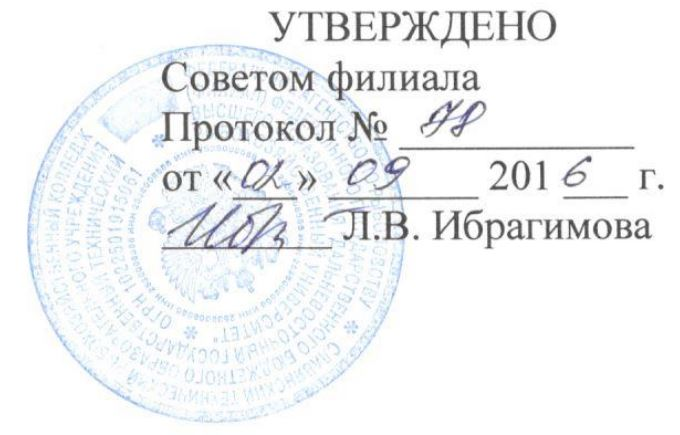 ПОЛОЖЕНИЕО ФОРМИРОВАНИИ ФОНДА ОЦЕНОЧНЫХ СРЕДСТВ ДЛЯ ПРОВЕДЕНИЯ ТЕКУЩЕГО КОНТРОЛЯ УСПЕВАЕМОСТИ И ПРОМЕЖУТОЧНОЙ АТТЕСТАЦИИ ОБУЧАЮЩИХСЯПЛ-01/6-2016п. Славянка2016ПЛ-01/6-2016СОДЕРАЖНИЕ:ПЛ-01/6-2016Введение	 1.1 Положение о формировании фонда оценочных средств для проведения текущего контроля успеваемости и промежуточной аттестации обучающихся в Славянском филиале «Дальрыбвтуза» разработано на основе Закона Российской Федерации «Об образовании в Российской Федерации» от 29.12.2012 г. № 273 ФЗ, Приказа Минобрнауки России от 14.06. 2013г. № 464 «Об утверждении Порядка организации и осуществления образовательной деятельности по образовательным программам среднего профессионального образования, Рекомендаций по организации промежуточной аттестации студентов в образовательных учреждениях среднего профессионального образования (Приложение к письму Минобразования России от 05.04.99 № 16-52-59 ин/16-13), письма Министерства образования и науки РФ от 20.10.2010г. № 12-696 «О разъяснениях по формированию учебного плана ОПОП НПО/СПО; Федеральными государственными образовательными стандартами среднего профессионального образования (далее – ФГОС СПО); Устава Университета.	1.2 Настоящее Положение устанавливает порядок разработки и требования к структуре, содержанию и оформлению, а также процедуру согласования, утверждения и хранения фонда оценочных средств (далее – ФОС) для контроля сформированности знаний, умений, общих и профессиональных компетенций обучающихся по учебным дисциплинам, профессиональным модулям основных профессиональных образовательных программ (далее – ОПОП), реализуемых в Славянском филиале ФГБОУ ВО «Дальрыбвтуз» (далее – Филиал).	1.3 Фонды оценочных средств (ФОС) - это комплекс контрольно-оценочных средств (далее - КОС), предназначенных для оценивания знаний, умений и компетенций студентов, на разных стадиях их обучения, а также для государственной (итоговой) аттестации выпускников на соответствие (или несоответствие) уровня их подготовки требованиям соответствующего ФГОС по завершению освоения конкретной ОПОП.	1.4 Фонд оценочных средств является составной частью основной профессиональной образовательной программы по соответствующей специальности СПО.1. Задачи фонда оценочных средств	2.1 В соответствии с ФГОС СПО фонд оценочных средств является составной частью нормативно-методического обеспечения системы оценки качества освоения обучающимися ОПОП СПО. Оценка качества подготовки обучающихся осуществляется в двух основных направлениях: оценка уровня освоения дисциплин; оценка освоенных компетенций.	Оценка качества освоения обучающимися основных профессиональных образовательных программ включает текущий контроль успеваемости, промежуточную и государственную (итоговую) аттестацию обучающихся.ПЛ-01/6-2016	2.2 В соответствии с требованиями ФГОС СПО для аттестации обучающихся на соответствие их персональных достижений поэтапным требованиям соответствующей ОПОП Филиал создает фонды оценочных средств для проведения текущего контроля успеваемости и промежуточной аттестации обучающихся.	2.2.1 Текущий контроль успеваемости осуществляется в ходе повседневной учебной работы по курсу дисциплины, МДК, учебной практики по индивидуальной инициативе преподавателя. Данный вид контроля стимулирует обучающихся к систематической самостоятельной работе по изучению учебной дисциплины, МДК, овладению общими и профессиональными компетенциями.	2.2.2 Промежуточная аттестация обучающихся по учебной дисциплине, междисциплинарному курсу осуществляется в рамках изучения данной дисциплины, междисциплинарного курса, а также их завершения, и позволяет определить качество и уровень их освоения. Предметом оценки освоения учебной дисциплины и МДК являются умения и знания.	2.2.3. Промежуточная аттестация обучающихся по учебной и производственной практикам осуществляется в рамках учебной и производственной практики. Предметом оценки по учебной и производственной практике обязательно являются дидактические единицы «иметь практический опыт» и «уметь». В отдельных случаях по итогам производственной практики (чаще) и учебной (реже) возможна проверка сформированности профессиональных и общих компетенций.	2.2.4  Промежуточная аттестация обучающихся по профессиональному модулю в целом осуществляется в форме экзамена (квалификационного) и позволяет определить готовность к выполнению соответствующего вида профессиональной деятельности и обеспечивающих его профессиональных компетенций, а также развитие общих компетенций, предусмотренных для ОПОП в целом. Условием допуска к экзамену (квалификационному) является успешное освоение обучающимися всех элементов программы профессионального модуля: теоретической части модуля (МДК) и практик.	2.3  При помощи фонда оценочных средств осуществляется контроль и управление процессом приобретения обучающимися необходимых знаний, умений, практического опыта и компетенций, определенных ФГОС СПО по соответствующему направлению подготовки в качестве результатов освоения профессиональных модулей, либо отдельных учебных дисциплин.	2.4 Фонд оценочных средств должен формироваться на основе ключевых принципов оценивания:	- валидность: объекты оценки должны соответствовать поставленным целям обучения;	- надежность: использование единообразных показателей и критериев для оценивания достижений;	- объективность: получение объективных и достоверных результатов при проведении контроля с различными целями.ПЛ-01/6-2016	- справедливость: разные студенты должны иметь равные возможности добиться успеха;	- своевременность: поддержание обратной связи;	- эффективность: соответствие результатов деятельности поставленным образовательным задачам, требованиям работодателей.	2.5. Основными требованиями, предъявляемыми к ФОС, являются:- интегративность;- проблемно-деятельностный характер;- актуализация в заданиях содержания профессиональной деятельности;- связь критериев с планируемыми результатами;- экспертиза в профессиональном сообществе. 	2.  Разработка фонда оценочных средств	3.1. Фонды оценочных средств разрабатываются по каждой специальности СПО, реализуемой в Филиале.	3.2. Разработка ФОС ведется с учетом форм проведения оценочных мероприятий; уровней освоения учебного материала темы; видов деятельности, которые будут выполнять обучающиеся в процессе оценочных мероприятий; обучающих возможностей оценочных материалов; возможности принятия решения об освоении обучающимися профессиональных компетенций.3.3. В состав КОС для текущего контроля знаний, умений обучающихся может входить:- контрольная работа по теме, разделу;-  вопросы для устного (письменного) опроса по теме, разделу;- тест по теме, разделу;-  реферат, доклад сообщение, эссе; индивидуальный (групповой) проект, в т.ч. курсовой проект (работа);- лабораторная работа;- практическое занятие – деловая игра;	-  практическое занятие – решение ситуационных задач;-  практическое занятие – семинар, круглый стол;- практическое занятие – расчетно-графическая работа;- рабочая тетрадь;- портфолио.	3.4 В состав КОС для промежуточной аттестации обучающихся может входить:- контрольная работа по учебной дисциплине, МДК;- вопросы для устного (письменного) зачета по учебной дисциплине, МДК; тест по учебной дисциплине, МДК;-  экзаменационные билеты для устного (письменного) экзамена по учебной дисциплине, МДК;-  дневник и (или) отчет по учебной практике;ПЛ-01/6-2016- отчет по производственной практике;-  КОС для экзамена (квалификационного).	3.5 В состав КОС для экзамена (квалификационного) входит: титульный лист; спецификация; требования к портфолио обучающегося; комплект заданий для обучающихся; форма аттестационного листа по практике; форма оценочного листа; форма сводной оценочной ведомости; пакет экзаменатора.	3.6. Контрольно-оценочные средства для промежуточной аттестации разрабатываются и утверждаются Филиалом самостоятельно, а для государственной (итоговой) аттестации - разрабатываются Филиалом и утверждаются после предварительного положительного заключения работодателей.	3.7 Общее руководство разработкой фондов оценочных средств осуществляет заместитель директора по учебной работе.	3.8 Ответственность за организацию разработки содержания КОС и организацию формирования содержания ФОС несет заместитель директора по учебной работе и заведующий учебно-методическим  отделом.	Ответственность за организацию проведения экспертизы и согласования КОС для Э(К), тематики ВКР, программы ГИА у работодателей несет заведующий учебно-методическим отделом.	Ответственность за качество КОС, по дисциплинам/ модулям, закрепленным за комиссией, несут председатели МК. Ответственность за соответствие ФОС рабочей программе дисциплины/ модуля, ФГОС, соблюдение принципов оценивания, правильность оформления ФОС в соответствии с локальными актами ОУ СПО несут разработчики (преподаватели соответствующих дисциплин и модулей).	3.9 Непосредственным исполнителем разработки комплекта контрольно-оценочных средств по учебной дисциплине, профессиональному модулю является преподаватель. Комплект контрольно-оценочных средств может разрабатываться коллективом авторов по поручению председателя методической  комиссии.	3.10 При составлении, согласовании и утверждении комплекта КОС должно быть обеспечено его соответствие:	- Федеральному государственному образовательному стандарту СПО по соответствующему направлению подготовки;	- основной профессиональной образовательной программе (ОПОП) и учебному плану соответствующей специальности СПО;	- рабочей программе учебной дисциплины, профессионального модуля реализуемым в соответствии с ФГОС СПО;	- образовательным технологиям, используемым в преподавании данной учебной дисциплины, профессионального модуля.ПЛ-01/6-20164 Структура и содержание фонда оценочных средств	4.1 Оценочные средства, сопровождающие реализацию каждой ОПОП СПО, должны быть разработаны для проверки качества формирования компетенций и являться действенным средством не только оценки, но и обучения.	4.2 Фонд оценочных средств по каждой специальности состоит из комплектов контрольно-оценочных средств (КОС) по каждой учебной дисциплине (КОС для текущего контроля знаний и умений обучающихся; КОС для промежуточной аттестации обучающихся), профессиональному модулю (КОС для текущего контроля знаний и умений обучающихся по разделам и темам профессионального модуля; КОС для промежуточной аттестации обучающихся по МДК, учебной и производственной практике; КОС для экзамена квалификационного), программы государственной (итоговой) аттестации.	4.3 Если одна и та же дисциплина с одинаковыми требованиями к ее содержанию преподается на разных специальностях, то по ней создается единый комплект контрольно-оценочных средств.	4.4 В состав ФОС по учебной дисциплине входит (Приложение 1): титульный лист; паспорт; КОС для текущего контроля знаний, умений обучающихся; КОС для промежуточной аттестации обучающихся (экзамены, зачеты, контрольные работы; защита курсовой работы (проекта)).	4.5 В состав ФОС по профессиональному модулю входит (Приложение 2,3): титульный лист; паспорт; КОС для текущего контроля знаний, умений обучающихся; КОС для промежуточной аттестации обучающихся; КОС для экзамена (квалификационного).	4.6 Комплекты контрольно-оценочных средств по каждой учебной дисциплине, профессиональному модулю включают в себя контрольно-оценочные материалы (КОМ), позволяющие оценить знания, умения и уровень приобретенных компетенций. Эти материалы оформляются в виде приложений с заданиями для оценки освоения междисциплинарного курса, учебной и производственной практики, экзамена (квалификационного).	Каждый оценочный материал (задания) должен обеспечивать проверку освоения конкретных компетенций и (или) их элементов: знаний, умений.	4.7 Комплект других оценочных материалов (типовых заданий, нестандартных заданий, наборы проблемных ситуаций, соответствующих будущей профессиональной деятельности, сценарии деловых игр, практические задания и т.п.) должен быть структурирован в соответствии с содержанием рабочей программы дисциплины, профессионального модуля. 	5  Процедура экспертизы и согласования фонда оценочных средств	5.1 Создаваемые комплекты контрольно-оценочных средств по профессиональному модулю должны проходить экспертизу. Итоги экспертизы оформляются документами (экспертное заключение или рецензия), ПЛ-01/6-2016Подтверждающими факт согласования комплекта контрольно-оценочных средств, входящего в состав ОПОП, с представителями профессионального сообщества (работников и (или) специалистов по 	профилю получаемого образования, руководителей организаций отрасли, профессиональных экспертов и др.). Комплекты контрольно-оценочных средств (КОС) по учебным дисциплинам не проходят экспертизу работодателей.	5.2 Комплект контрольно-оценочных средств (КОС) по профессиональному модулю и комплект контрольно-оценочных средств (КОС) по учебной дисциплине утверждается заместителем директора по учебной работе.	5.3 Комплект контрольно-оценочных средств (КОС) по профессиональному модулю, учебной дисциплине рассматривается на заседании цикловой комиссии. Решение о включении комплекта контрольно-оценочных средств по учебной дисциплине, профессиональному модулю в ФОС принимается на заседании методического совета филиала после рассмотрения на заседании МК, проведения соответствующей экспертизы, апробации и оформляется протоколом заседания методического совета.	5.4 Решение об изменении, аннулировании, включении новых оценочных средств в ФОС принимается на заседании методической комиссии, отражается в листе регистрации изменений в комплекте КОС и оформляется протоколом заседания МК. 	6  Ответственность за разработку и хранение фонда оценочных средств	6.1 Ответственность за разработку содержания КОС и организацию формирования содержания ФОС несет заместитель директора по учебной работе и заведующий учебно-методическим отделом. Ответственность за организацию проведения экспертизы и согласования КОС для Э(К), тематики ВКР, программы ГИА у работодателей несет начальник учебно-методического отдела. Ответственность за качество КОС, по дисциплинам/ модулям, закрепленным за комиссией, несут председатели ЦК. Ответственность за соответствие ФОС рабочей программе дисциплины/ модуля, ФГОС, соблюдение принципов оценивания, правильность оформления ФОС в соответствии с локальными актами ОУ СПО несут разработчики (преподаватели соответствующих дисциплин и модулей).	6.2 Печатный экземпляр комплекта контрольно-оценочных средств по профессиональному модулю входит в состав комплекта документов ОПОП. Он также хранится в составе учебно-методических комплексов по профессиональному модулю.	6.3  Печатный экземпляр комплекта контрольно-оценочных средств по учебной дисциплине хранится в составе учебно-методических комплексов по учебной дисциплине в кабинете преподавателя и    в учебно-методическом отделе.	6.4 Фонд оценочных средств специальностям СПО, реализуемым в филиале, является собственностью Славянского филиала ФГБОУ ВО «Дальрыбвтуз».ПЛ-01/6-2016	6.5 Авторы-разработчики несут ответственность за нераспространение контрольно-оценочных материалов среди обучающихся Филиала и других учебных заведений.	6.6 Электронный вариант фонда оценочных средств предоставляется разработчиком в учебно-методический отдел.	6.7 Электронный вариант (аналог) оценочных средств хранится в электронной базе данных Славянского филиала ФГБОУ ВО «Дальрыбвтуз»ПЛ-01/6-2016									Приложение 1 ФЕДЕРАЛЬНОЕ АГЕНТСТВО ПО РЫБОЛОВСТВУ  Федеральное государственное бюджетное образовательное учреждениевысшего   образования«Дальневосточный государственный техническийрыбохозяйственный  университет»(ФГБОУ  ВО  «ДАЛЬРЫБВТУЗ»)								      УТВЕРЖДАЮ	                                                                             Зам.директора по УР								       																	__________Л.И.Абдразакова								  																«______»____ ______20 ___г.                  ФОНДОЦЕНОЧНЫХ СРЕДСТВПО УЧЕБНОЙ ДИСЦИПЛИНЕМ А К Е Т   по специальностибазовая подготовкаСлавянка 2016Разработал преподаватель ________________ Рассмотрен на заседании Методической комиссии «___»__________20_______г.Протокол №___Председатель методической комиссии ________ ПЛ-01/6-2016 Пояснительная записка.Фонд оценочных средств учебной дисциплины разработан на основе Федеральных государственных образовательных стандартов по специальности среднего профессионального образования (далее – ФГОС СПО), утвержденной приказами Министерства образования и науки Российской Федерации № …..от Дисциплина ……….. способствует формированию следующих компетенций:Техник  должен обладать общими компетенциями, включающими в себя способность: ОК 1. …..ОК 2…..Техник должен обладать профессиональными компетенциями, соответствующими основным видам профессиональной деятельности:ПК 1…..ПК 2…..(соответствующие компетенции из ФГОС)Основными формами  проведения текущего контроля знаний на занятиях теоретического обучения являются устный опрос, письменное выполнение заданий, решение  тестов, выполнение практических работ.  ПЛ-01/6-2016Паспортфонда оценочных средств по дисциплине МАТЕМАТИКАПеречень вопросов тестовых, проверочных  и практических заданийТестовый контроль.Инструкция по выполнению теста:Каждое тестовое задание варианта имеет определенный порядковый номер, из которых - один  верный и три неверных ответа.ПЛ-01/6-2016В каждом  варианте теста 20 вопросов. Критерии оценивания:  «отлично» - 90%-100%  правильных ответов,			 «хорошо»- 75%-89%  правильных ответов,			 «удовлетворительно»- 50%-74% правильных ответов,			 «неудовлетворительно»- менее 50% правильных ответов.Время, которое отводится на выполнение теста-20 минут.Проверочная работа № 1 по теме « …………………………………….». Вариант 1…………………….Вариант 2………………………………..Вариант 3……………………………………………….Вариант 4……………………………..Вариант 5…………………………………….Вариант 6…………………………………Время на выполнение: ……мин.Критерии оценивания:«отлично» - верно выполнены все задания;«хорошо» - верно выполнено …… задания;«удовлетворительно» - верно выполнено  ………….. задания;ПЛ-01/6-2016	«неудовлетворительно» - верно выполнено  менее 50%  заданий.Проверочная  работа № 2 по теме «………………………………».  Вариант 1……………………………………….Вариант 2………………………………………………..Вариант 3……………………………………………..Вариант 4…………………………………………..Вариант 5………………………………………Вариант 6Время на выполнение: ……. мин.Критерии оценивания:«отлично» - верно выполнено …………. задания;«хорошо» - верно выполнено……. задания;«удовлетворительно» - верно выполнено …………….задания;	«неудовлетворительно» - верно выполнено  менее …………………. заданий.Критерии оценивания (могут быть такими)«отлично» - 85%-100%  правильных ответов, «хорошо»- 65%-85%  правильных ответов, «удовлетворительно»- 50%-65% правильных ответов,«неудовлетворительно»- менее 50% правильных ответовПЛ-01/6-2016Практические работыПРАКТИЧЕСКАЯ РАБОТА  №1по учебной дисциплине  «…………………………….»Тема: ………………………………………..Цель: ………………………………………………………...Время выполнения: ……………………………………………. Задания.ПРАКТИЧЕСКАЯ РАБОТА  №2по учебной дисциплине  «…………………………….»Тема: ………………………………………..Цель: ………………………………………………………...Время выполнения: ……………………………………………. Задания.…………………………………………………..Критерии оценки выполнения практических работ«5»-Работа должна быть выполнена правильно и в полном объёме , 90-100% выполнения.«4»-Работа выполнена правильно, но имеются недочеты,  процент выполнения 75-89%. «3»- Работа выполнена правильно, но имеются ошибки, процент выполнения 50-74%.  ПЛ-01/6-2016Порядок оформления:Работа оформляется в отдельной тетради в соответствии с  требованиями, предъявляемыми к практическим работам.Работы должны быть написаны аккуратно (разборчивый почерк, оставление полей, записаны полностью условия заданий и т.п.).Приступать к выполнению практической работы следует только после проработки теоретического материала на занятиях, по материалам конспектов и учебника ………………………………………...                                4. Экзаменационные вопросы………………..………………………..………………………………………………………………………..5. Экзаменационные задания………………………………………………………….                         6. Шкала оценки образовательных достиженийПЛ-01/6-20167. Экзаменационные билетыФЕДЕРАЛЬНОЕ  АГЕНТСТВО  ПО  РЫБОЛОВСТВУФедеральное государственное бюджетное образовательное учреждение высшего   образования«Дальневосточный государственный техническийрыбохозяйственный  университет»(ФГБОУ  ВО  «ДАЛЬРЫБВТУЗ»)СЛАВЯНСКИЙ ФИЛИАЛ ФГБОУ ВО «ДАЛЬРЫБВТУЗ»ЭКЗАМЕНАЦИОННЫЙ БИЛЕТ № 1……………………………………………….      Билет утвержден на заседании методической комиссии филиала       «_____»______________20___г., протокол №_____      Зам. директора по УР___________________  -----------------------------------------------------------------------------------------------------------	В комплекте -  25 билетов.К комплекту экзаменационных билетов прилагаются разработанные преподавателем и утвержденные на заседании цикловой комиссии оценки по дисциплине. ПЛ-01/6-2016Критерии оценки:оценка «отлично» выставляется обучающемуся, если отражены в ответе все вопросы в полном объёме и решена задача;оценка «хорошо», если отражены в ответе все вопросы, имеются неточности и решена задача; оценка «удовлетворительно», если отражён в ответе только один вопрос и решена задача;оценка «неудовлетворительно» не в полном объёме отражены ответы на вопросы и не решена задача.8. Критерии оценки уровня и качества подготовки студентов"Отлично" - если  студент  глубоко и прочно усвоил весь программный материал в рамках указанных общих и профессиональных компетенций, знаний и умений. Исчерпывающе, последовательно, грамотно и логически стройно его излагает, тесно увязывает с  условиями современного производства, не затрудняется с ответом при видоизменении задания, свободно справляется с задачами и практическими заданиями, правильно обосновывает принятые решения, умеет самостоятельно обобщать и излагать материал, не допуская ошибок.  "Хорошо" - если  твердо студент знает программный материал, грамотно и по существу излагает его, не допускает существенных неточностей в ответе на вопрос, может правильно применять теоретические положения и владеет необходимыми умениями и навыками при выполнении практических заданий.   "Удовлетворительно" - если студент  усвоил только основной материал, но не знает отдельных деталей, допускает неточности, недостаточно правильные формулировки, нарушает последовательность в изложении программного материала и испытывает затруднения в выполнении практических заданий.    "Неудовлетворительно" - если студент   не знает значительной части программного материала, допускает существенные ошибки, с большими затруднениями выполняет практические задания, задачи. Список используемой литературы:Гмурман, В.Е. Руководство по решению задач по теории вероятностей и математической статистики. - М.: Высшее образование, 2009.Дадаян, А.А. Математика. - М.: ФОРУМ: ИНФРА, 2007.Дадаян, А.А. Сборник задач по математике. - М.: ФОРУМ: ИНФРА, 2007.Интернет ресурсы:http://festival.1september.ru/http://www.fepo.ruwww.mathematics.ruПЛ-01/6-2016											Приложение 2 ФЕДЕРАЛЬНОЕ АГЕНТСТВО ПО РЫБОЛОВСТВУФедеральное государственное бюджетное образовательное учреждение высшего   образования«Дальневосточный государственный техническийрыбохозяйственный  университет»(ФГБОУ  ВО  «ДАЛЬРЫБВТУЗ»)								                 УТВЕРЖДАЮ	                                                                                   Зам.директора по УР								     													                     __________Л.И.Абдразакова								       													                    «______»____________20__г.МАКЕТ КОНТРОЛЬНО-ОЦЕНОЧНЫХ СРЕДСТВдля оценки результатов освоения основной профессиональной образовательной программы (ОПОП) по специальности СПО____________________    (код, название)Славянка2016гПЛ-01/6-2016Разработчики: 	___________________       _________________________       _____________________   (место работы)                        (занимаемая должность)                (инициалы, фамилия)___________________        ____________________________        _____________________    (место работы)                        (занимаемая должность)                (инициалы, фамилия)Эксперты от работодателя: ____________________          ______________________         ______________________         (место работы)                    (занимаемая должность)              (инициалы, фамилия)____________________          ______________________          ______________________      (место работы)                       (занимаемая должность)             (инициалы, фамилия)ПЛ-01/6-2016СодержаниеI. Паспорт комплекта контрольно-оценочных средств			13II. Комплект контрольно-оценочных средств				132.1. Задания для проведения экзамена, дифференцированного зачета, зачета по МДК										132.2. Пакет экзаменатора								14III. Оценка по учебной и/или производственной практике		143.1. Формы и методы оценивания							143.2. Перечень видов работ для проверки результатов освоения программы профессионального модуля на практике						15	3.2.1. Учебная практика (при наличии)					15	3.2.2. Производственная практика (при наличии)			153.3. Форма аттестационного листа по практике 				16IV. Контрольно-оценочные материалы для экзамена (квалификационного)									164.1. Формы проведения экзамена (квалификационного)			164.2. Форма оценочной ведомости							174.3. Форма комплекта экзаменационных материалов (очной части)	174.4. Подготовка и защита проекта (если предусмотрено)			204.5. Подготовка и защита портфолио (если предусмотрено)		20.ПЛ-01/6-2016 I. Паспорт комплекта контрольно-оценочных средствКомплект контрольно-оценочных средств предназначен для оценки результатов освоения___________________________________________ (наименование профессионального модуля - указывается в соответствии с ФГОС СПО)В результате оценки осуществляется проверка следующих объектов:Таблица 1II. Комплект контрольно-оценочных средств2.1. Задания для проведения экзамена, дифференцированного зачета, зачета по МДК (оставить нужную форму аттестации)ЗАДАНИЕ  № Текст задания________________________________________________________________________________________________________________________________ПЛ-01/6-2016Условия выполнения задания1. Место (время) выполнения задания (например, на учебной/ производственной практике, в цеху организации (предприятия), мастерской ОУ (ресурсного центра), на полигоне, в учебной фирме и т.п.):__________________________________________________________2. Максимальное время выполнения задания: ___________ мин./час.3. Вы можете воспользоваться (указать используемое оборудование (инвентарь), расходные материалы, литературу и другие источники, информационно-коммуникационные технологии  и проч.) __________________________________________________________________4. Указать другие характеристики, отражающие сущность задания: в реальных (модельных) условиях профессиональной деятельности _______________________________________________________________2.2. Пакет экзаменатораIII. Оценка по учебной и/или производственной практике3.1. Формы и методы оценивания Предметом оценки по учебной и (или) производственной практике обязательно являются дидактические единицы «иметь практический опыт»  и «уметь».Контроль и оценка этих дидактических единиц осуществляются с использованием следующих форм и методов: ___________________________________________________________________________________________.ПЛ-01/6-2016Указываются рекомендуемые формы оценки для проведения текущего контроля, промежуточной аттестации по учебной и производственной практике (если они предусмотрены).В отдельных случаях по итогам профессиональной практики (чаще) и учебной (реже) возможна проверка сформированности профессиональных и общих компетенций, тогда можно добавить следующий абзац:Если предметом оценки является сформированность профессиональных и общих компетенций, то их оценка осуществляется с использованием следующих форм и методов: ___________________________Оценка по учебной и (или) производственной практике выставляется на основании аттестационного листа.Например: на базе данных аттестационного листа (характеристики учебной и профессиональной деятельности обучающегося на практике) с указанием видов работ, выполненных обучающимся во время практики, их объема, качества выполнения в соответствии с технологией и (или) требованиями организации, в которой проходила практика, либо образовательного учреждения (для учебной практики). 3.2. Перечень видов работ для проверки результатов освоения программы профессионального модуля на практике3.2.1. Учебная практика (при наличии)Таблица 2. Перечень видов работ учебной практикиПЛ-01/6-20163.2.2. Производственная практика (при наличии)Таблица 3 Перечень видов работ производственной практики3.3. Форма аттестационного листа по практике (заполняется на каждого обучающегося)Дифференцированный зачет по учебной и (или) производственной практике выставляется на основании данных аттестационного листа (характеристики профессиональной деятельности обучающегося на практике) с указанием видов работ, выполненных обучающимся во время практики, их объема, качества выполнения в соответствии с технологией и (или) требованиями организации, в которой проходила практика. 1. ФИО обучающегося, № группы, специальность_______________________________________________________________________________________________________________________________________________________2. Место проведения практики (организация), наименование, юридический адрес _____________________________________________________________3. Время прохождения практики ______________________________________ПЛ-01/6-20164. Виды и объем работ, выполненные обучающимся во время практики: __________________________________________________________________ __________________________________________________________________5. Качество выполнения работ в соответствии с технологией и (или) требованиями организации, в которой проходила практика__________________________________________________________________________________________________________________________________ Дата                                                                 Подписи руководителя практики,                                                                         ответственного лица организацииIV. Контрольно-оценочные материалы для экзамена (квалификационного)4.1. Формы проведения экзамена (квалификационного)Экзамен (квалификационный) представляет собой  ____________________________________________________________________________________________________________________________________________________________________________________________________________________________Указать предпочтительную форму проведения экзамена или сочетание нескольких формВажно! При отрицательном заключении хотя бы по одной из профессиональных компетенций принимается решение «вид профессиональной деятельности не освоен».4.2. Форма оценочной ведомости (заполняется на группу студентов)Все части ведомости до пункта «Экзамен (квалификационный. Форма проведения)» должны быть заполнены до начала очной части экзамена (квалификационного).Таблица 4. Оценочная ведомость по профессиональному модулюПЛ-01/6-20164.3. Форма комплекта экзаменационных материаловСоставI. Паспорт.II. Задание для экзаменующегося.III. Пакет экзаменатора.III а. Условия.III б. Критерии оценки.          I. ПАСПОРТНазначение:КОМ предназначен для контроля и оценки результатов освоения профессионального модуля __________________________________________по специальности СПО   __________________________________________ код специальности  ______________________________________________Оцениваемые компетенции: ПК 1. ……….ПК 2. ……….ПК n. ……….ОК 1. ……………ОК n. ……………ПЛ-01/6-2016ЗАДАНИЕ ДЛЯ ЭКЗАМЕНУЮЩЕГОСЯОцениваемые компетенции: ________________________________________перечислить ПК и ОКВариант № _______Текст задания (если деление на части не предусмотрено) ________________Часть А. (при необходимости) _______________________________________Часть Б. (при необходимости) ________________________________________Инструкция (можно расширить)1. Внимательно прочитайте задание (обязательный элемент).2. Последовательность и условия выполнения частей задания (указывается при необходимости) ___________________________________________________Вы можете воспользоваться  (указать, чем) ____________________________Максимальное время выполнения задания –  ___________ мин./час.Раздаточные и дополнительные материалы (при необходимости) __________ПЛ-01/6-2016ПАКЕТ ЭКЗАМЕНАТОРАIII a. Условия выполнения заданийКоличество вариантов (пакетов) заданий для экзаменующихся:   ________Время выполнения каждого задания и максимальное время на экзамен (квалификационный):Задание №  ______ мин./час.Задание №  ______ мин./час.…Всего на экзамен _______ мин./час.Условия выполнения заданийЗадание 1.Требования охраны труда: _________________________________________ инструктаж по технике безопасности, спецодежда, наличие инструктора и др.Оборудование: ____________________________________________________Литература для экзаменующихся (справочная, методическая и др.) __________________________________________________________________Дополнительная литература для экзаменатора (учебная, нормативная и т.п.)_______________________________________________________________Задание 2. (аналогично)Инструкция (можно расширить):1. Ознакомьтесь с заданиями для экзаменующихся (обязательный элемент).2. _______________________________________________________________(напр. ознакомьтесь с оборудованием для каждого задания; укажите дополнительную литературу, необходимую для  оценивания и т.д.)3. ________________________________________________________________III б. КРИТЕРИИ ОЦЕНКИ1. Выполнение задания:Экспертный листВариант 1(Критерии оценки соответствуют показателям)Экспертный листВариант 2(Критерии оценки разработаны отдельно, но на основе показателей)2. Устное обоснование (защита выполненной работы): (при необходимости)4.4. Подготовка и защита проекта (если предусмотрено)4.5.Подготовка и защита портфолио (если предусмотрено)ПЛ-01/6-2016Лист согласованияДополнения и изменения к комплекту КОС на учебный годДополнения и изменения к комплекту КОС на __________ учебный год по дисциплине ___________________________________________________________ В комплект КОС внесены следующие изменения:_____________________________________________________________________________________________________________________________________________________________________________________________________________________________________________________________________________________________________________________________________________________Дополнения и изменения в комплекте КОС обсуждены на заседании МК __________________________________________________________________«_____» ____________ 20_____г. (протокол № _______ ). Председатель  МК ________________ /___________________/ПЛ-01/6-2016 Приложение 3 Макет КОС для учебной дисциплины ФЕДЕРАЛЬНОЕ АГЕНТСТВО ПО РЫБОЛОВСТВУ Федеральное государственное бюджетное образовательное учреждение высшего   образования«Дальневосточный государственный техническийрыбохозяйственный  университет»(ФГБОУ  ВО  «ДАЛЬРЫБВТУЗ»)								      УТВЕРЖДАЮ	                                                                             Зам.директора по УР								     													                     __________Л.И.Абдразакова								       													                    «______»____________20__г.МАКЕТ КОНТРОЛЬНО-ОЦЕНОЧНЫХ СРЕДСТВдля оценки результатов освоения основной профессиональной образовательной программы (ОПОП) по специальности СПО____________________    (код, название)Славянка2016ПЛ-01/6-2016Разработчики: 	___________________       ________________________       _____________________   (место работы)                        (занимаемая должность)                (инициалы, фамилия)____________________        _________________________         _____________________    (место работы)                        (занимаемая должность)                (инициалы, фамилия)Эксперты от работодателя: ____________________          ______________________         ______________________         (место работы)                    (занимаемая должность)              (инициалы, фамилия)____________________          ______________________          ______________________      (место работы)                       (занимаемая должность)             (инициалы, фамилия)ПЛ-01/6-2016СодержаниеI. Паспорт комплекта контрольно-оценочных средств				26II. Комплект контрольно-оценочных средств					262.1. Задания для проведения экзамена, дифференцированного зачета, зачета по дисциплине											262.2. Пакет экзаменатора									26III. Эталоны ответов										27ПЛ-01/6-2016 I. Паспорт комплекта контрольно-оценочных средствКомплект контрольно-оценочных средств предназначен для оценки результатов освоения___________________________________________ (наименование профессионального модуля - указывается в соответствии с ФГОС СПО)В результате оценки осуществляется проверка следующих объектов:Таблица 1II. Комплект контрольно-оценочных средств2.1. Задания для проведения экзамена, дифференцированного зачета, зачета по дисциплине (оставить нужную форму аттестации)ЗАДАНИЕ  № Текст задания:__________________________________________________________________________________________________________________________________________________________________________________________________Условия выполнения задания1. Место (время) выполнения задания (например, на учебной/ производственной практике, в цеху организации (предприятия), мастерской ОУ (ресурсного центра), на полигоне, в учебной фирме и т.п.):___________________________2. Максимальное время выполнения задания: ___________ мин./час.3. Вы можете воспользоваться (указать используемое оборудование (инвентарь), расходные материалы, литературу и другие источники, информационно-коммуникационные технологии  и проч.) _________________________________________________________________________________________________4. Указать другие характеристики, отражающие сущность задания: в реальных (модельных) условиях профессиональной деятельности _____________________________________________________________________________________2.2. Пакет экзаменатораПЛ-01/6-2016Таблица 2III. Эталоны ответовПЛ-01/6-2016Лист согласованияДополнения и изменения к комплекту КОС на учебный годДополнения и изменения к комплекту КОС на __________ учебный год по дисциплине ________________________________________________________В комплект КОС внесены следующие изменения:______________________________________________________________________________________________________________________________________________________________________________________________________________________________________________________________________________________________________________________________________________________________Дополнения и изменения в комплекте КОС обсуждены на заседании МК __________________________________________________________________«_____» ____________ 20_____г. (протокол № _______ ). Председатель  МК ________________ /___________________/ПЛ-01/6-2016ЛИСТ ОЗНАКОМЛЕНИЯПЛ-01/6-2016ЛИСТ УЧЁТА ПЕРИОДИЧЕСКИХ ПРОВЕРОКПЛ-01/6-2016ЛИСТ ИЗМЕНЕНИЙВведение………………………………………………………………………31.Задачи фонда оценочных средств……………………………………………32. Разработка фонда оценочных средств……………………………………….53. Структура и содержание фонда оценочных средств……………………….64. Процедура экспертизы и согласования фонда оценочных средств……….75. Ответственность за разработку и хранение фонда оценочных средств…..8Приложение 1 …………………………………………………………………9Пояснительная записка……………………………………………………….10СЛАВЯНСКИЙ ФИЛИАЛ ФГБОУ ВО «ДАЛЬРЫБВТУЗ»Код и наименование специальностиМаксимальная учебная нагрузка (всего)Самостоятельная работа обучающегося (всего)Обязательная аудиторная учебная нагрузка (всего)Обязательная аудиторная учебная нагрузка (всего)Обязательная аудиторная учебная нагрузка (всего)1 семестр1 семестр1 семестрКод и наименование специальностиМаксимальная учебная нагрузка (всего)Самостоятельная работа обучающегося (всего)всеготеорпрактические занятиявсеготеорпрактические № п/пКонтролируемые разделы (темы) дисциплины*Результаты обученияРезультаты обученияНаименованиеоценочного средства№ п/пКонтролируемые разделы (темы) дисциплины*освоенные уменияусвоенные знанияНаименованиеоценочного средстваТема 1.1 Тема 1.2. Тема 2.1. Итоговая контрольная работа ЭкзаменПроцент результативности (правильных ответов)Оценка уровня подготовки Оценка уровня подготовки Процент результативности (правильных ответов)балл (отметка)вербальный аналог0 ÷ 1005отлично80 ÷ 894хорошо70 ÷ 793удовлетворительноменее 702неудовлетворительноСЛАВЯНСКИЙ ФИЛИАЛ ФГБОУ ВО «ДАЛЬРЫБВТУЗ»Объекты оценивания ПоказателиКритерииТип задания;№ заданияФорма аттестации(в соответствии с учебным планом)ПАКЕТ ЭКЗАМЕНАТОРАПАКЕТ ЭКЗАМЕНАТОРАПАКЕТ ЭКЗАМЕНАТОРАЗадание _________________________________________________________________________________________________________________указывается номер задания и его краткое содержание Задание _________________________________________________________________________________________________________________указывается номер задания и его краткое содержание Задание _________________________________________________________________________________________________________________указывается номер задания и его краткое содержание Объекты оценкиКритерии оценки результата (в соответствии с разделом 1 «Паспорт комплекта контрольно-оценочных средств)Отметка о выполнении Условия выполнения заданий (если предусмотрено)Время выполнения задания мин./час. (если оно нормируется)_________________________Требования охраны труда: _____________________инструктаж по технике безопасности, спецодежда, наличие инструктора и др.Оборудование: _____________________________________________Литература для экзаменующихся (справочная, методическая и др.) ____________________________________________________Дополнительная литература для экзаменатора (учебная, нормативная и т.п.)_____________________________________Условия выполнения заданий (если предусмотрено)Время выполнения задания мин./час. (если оно нормируется)_________________________Требования охраны труда: _____________________инструктаж по технике безопасности, спецодежда, наличие инструктора и др.Оборудование: _____________________________________________Литература для экзаменующихся (справочная, методическая и др.) ____________________________________________________Дополнительная литература для экзаменатора (учебная, нормативная и т.п.)_____________________________________Условия выполнения заданий (если предусмотрено)Время выполнения задания мин./час. (если оно нормируется)_________________________Требования охраны труда: _____________________инструктаж по технике безопасности, спецодежда, наличие инструктора и др.Оборудование: _____________________________________________Литература для экзаменующихся (справочная, методическая и др.) ____________________________________________________Дополнительная литература для экзаменатора (учебная, нормативная и т.п.)_____________________________________Виды работУказываются в соответствии с разделом 3 рабочей программы профессионального модуляКоды проверяемых результатовКоды проверяемых результатовКоды проверяемых результатовВиды работУказываются в соответствии с разделом 3 рабочей программы профессионального модуляПКОКПО, УВиды работ Указываются в соответствии с разделом 3 рабочей программы профессионального модуляКоды проверяемых результатовКоды проверяемых результатовКоды проверяемых результатовВиды работ Указываются в соответствии с разделом 3 рабочей программы профессионального модуляПКОКПО, УФ.И.О. студентовРезультаты промежуточной и итоговой аттестации по ПМ n.nРезультаты промежуточной и итоговой аттестации по ПМ n.nРезультаты промежуточной и итоговой аттестации по ПМ n.nРезультаты промежуточной и итоговой аттестации по ПМ n.nРезультаты промежуточной и итоговой аттестации по ПМ n.nПримечаниеФ.И.О. студентовМДК01.01МДК01.nУПППЭкзамен (квалификационный).Форма проведенияПримечание12nПоказатели оценки результатов освоения программы профессионального модуляПоказатели оценки результатов освоения программы профессионального модуляПоказатели оценки результатов освоения программы профессионального модуляНомер и содержание заданияОцениваемые компетенцииПоказатели оценки результатаОсвоенные ПКПоказатель оценки результатаОценкаДа *НетДа *НетДа НетДа НетДа *НетДа *НетДа *НетПКПКВыполнил Не выполнил 1Показатели оценки234567ПКПК1Показатели оценки234Тема проекта:________________________________________________________________________________________________________________________Основные требования:Тематика проекта  должна соответствовать содержанию профессионального модуля и быть согласована с руководителем.Требования к структуре и оформлению проекта:  _____________________.Требования к защите проекта: _____________________________________.Проверяемые результаты обучения: Перечислить коды и наименования ПК и ОКТаблица 5. Оценка защиты работы (проекта)СЛАВЯНСКИЙ ФИЛИАЛ ФГБОУ ВО «ДАЛЬРЫБВТУЗ»Объекты оценивания ПоказателиКритерииТип задания;№ заданияФорма аттестации(в соответствии с учебным планом)ПАКЕТ ЭКЗАМЕНАТОРАПАКЕТ ЭКЗАМЕНАТОРАПАКЕТ ЭКЗАМЕНАТОРАЗадание _________________________________________________________________________________________________________________указывается номер задания и его краткое содержание Задание _________________________________________________________________________________________________________________указывается номер задания и его краткое содержание Задание _________________________________________________________________________________________________________________указывается номер задания и его краткое содержание Объекты оценкиКритерии оценки результата (в соответствии с разделом 1 «Паспорт комплекта контрольно-оценочных средств)Отметка о выполнении Условия выполнения заданий (если предусмотрено)Время выполнения задания мин./час. (если оно нормируется)_______________Требования охраны труда: ___________________________________________инструктаж по технике безопасности, спецодежда, наличие инструктора и др.Оборудование: _____________________________________________________Литература для экзаменующихся (справочная, методическая и др.) _____________________________________________________________________________Дополнительная литература для экзаменатора (учебная, нормативная и т.п.)_______________________________________________________________Условия выполнения заданий (если предусмотрено)Время выполнения задания мин./час. (если оно нормируется)_______________Требования охраны труда: ___________________________________________инструктаж по технике безопасности, спецодежда, наличие инструктора и др.Оборудование: _____________________________________________________Литература для экзаменующихся (справочная, методическая и др.) _____________________________________________________________________________Дополнительная литература для экзаменатора (учебная, нормативная и т.п.)_______________________________________________________________Условия выполнения заданий (если предусмотрено)Время выполнения задания мин./час. (если оно нормируется)_______________Требования охраны труда: ___________________________________________инструктаж по технике безопасности, спецодежда, наличие инструктора и др.Оборудование: _____________________________________________________Литература для экзаменующихся (справочная, методическая и др.) _____________________________________________________________________________Дополнительная литература для экзаменатора (учебная, нормативная и т.п.)_______________________________________________________________№ задания, баллы1-е задание2-е задание3-е задание4-е задание5-е заданиеn-е задание№п/пФ.И.О.ДолжностьДата ознакомленияПодписьДатаФ.И.О. должность лица, выполняющего проверкуИзменению подлежитПодписьНомер измененияНомер страницыНомер пунктаДата внесенияФ.и.о исполнителяподпись